В.Г. Распутин.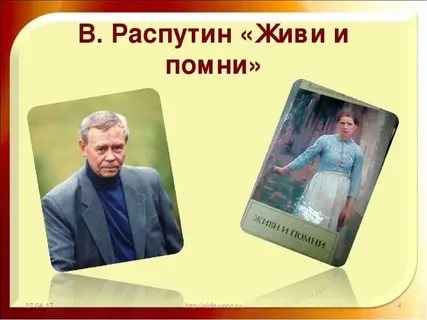 Детские годыВалентин Григорьевич появился на свет в небольшой сибирской деревушке Усть-Уда в простой крестьянской семье. Спустя два года после рождения сына Распутины перебрались в село Аталанка на берегу реки Ангары, где и прошло детство и юность будущего писателя.После возвращения отца с фронта в дом Распутиных постучалась беда. У отца Валентина украли сумку с крупной суммой казенных денег. Без следствия его приговорили к тюремному сроку и отправили в лагерь на Колыму. Это было самое тяжелое время, когда мать своими силами поднимала троих сыновей. Семья едва сводила концы с концами, и дети часто голодали.Тяга к знаниямС раннего возраста Валя пристрастился к чтению, и читал буквально все, что попадалось ему под руку. Мальчик рос очень умным и сообразительным. После окончания начальной школы в родной Аталанке он захотел продолжить учебу. Мальчик стал единственным выходцем из села, который учился в школе в райцентре. В краткой биографии Распутина это было непростое, но самое важное время, которое в дальнейшем он описал в своем рассказе «Уроки французского».Валентин закончил школу с отличным аттестатом, и без труда поступил на филологический факультет Иркутского университета. Он много времени посвящал учебе, и вместе с тем не упускал ни малейшей возможности заработать, чтобы хоть как-то помочь своей семье. В ту пору Распутин стал писать, и его первыми работами стали заметки для молодежной газеты.Творческий путьПосле окончания университета Распутин переехал в Красноярск, где устроился журналистом в одно из местных газетных изданий. Он быстро зарекомендовал себя отличным специалистом, однако сам Валентин Григорьевич чувствовал, что журналистика – это не его призвание. Переполняемый эмоциями и свежими впечатлениями, он написал свой первый рассказ «Я забыл спросить у Лешки», который получил немало похвальных откликов. Окрыленный успехом, Распутин продолжил писать.Большую роль в писательской судьбе Распутина сыграло знакомство с известным журналистом и писателем Владимиром Чивилихиным. Именно благодаря ему произведения начинающего писателя стали печатать в популярных советских изданиях: журнале «Огонек» и газете «Комсомольская правда».Переломным в творчестве Валентина Распутина стал 1967 год, когда после публикации его первой повести «Деньги для Марии» он стал членом Союза писателей СССР. Имя Распутина было у всех на слуху, появились первые поклонники его таланта.Валентин Григорьевич полностью сосредоточился на литературной деятельности. Плодами его настойчивых трудов стали такие замечательные произведения как «Последний срок», «Прощание с Матерой», «Живи и помни», «Пожар», «Дочь Ивана, мать Ивана», «Уроки французского». В своих работах писатель неизменно отдавал дань человечности, милосердию, и не уставал напоминать, что жизнь – это не только «черное» и «белое», но и бесконечное множество оттенков.Личная жизньВалентин Григорьевич отличался большим постоянством, и всю жизнь прожил со своей супругой Светланой, на которой женился в студенческие годы. Она подарила писателю двух детей – сына Сергея и дочь Марию.После сообщения о смерти горячо любимой дочери в автомобильной катастрофе, здоровье супругов сильно пошатнулось. Спустя шесть лет после смерти Марии умерла и Светлана. С тех пор смыслом жизни Валентина Григорьевича стал сын и внучка Тоня.Писатель скончался 14 марта 2015 года, не дожив всего нескольких часов до своего 78-го дня рождения.Повесть «Живи и помни». Анализ повести.История созданияПо признанию Валентина Григорьевича, повесть «Живи и помни» оказалась совершенно незапланированной: писатель не вынашивал долгие месяцы ее идею, не собирал по крупицам необходимый ему материал.В 70-х годах, оказавшись в стесненном материальном положении, Распутин заключил договор на написание книги, посвященной стройке коммунизма. Однако в результате, вместо идеологического произведения, Распутиным была написана глубоко драматическая повесть «Живи и помни».С точки зрения выбора темы писатель иркутский писатель оказался новатором, поскольку главными героями его повести оказались дезертир и его супруга. Суть произведения заключена в смысле названия – живи, но помни о содеянном тобой.Впервые повесть «Живи и помни» была опубликована в 1974 году в литературном журнале «Наш современник». До этого небольшие отрывки печатались в газетах. Спустя год повесть, благополучно пережившая литературную критику, вышла отдельной книгой, после чего неоднократно переиздавалась и была переведена на множество иностранных языков.Повесть Распутина была удостоена литературными премиями еще при жизни писателя, она легла в основу театральных постановок и оперы, по ней снят художественный фильм.ТемаВ основе произведения лежит тема нравственного выбора человека во время суровых жизненных испытаний. В повести «Живи и помни» лакмусовой бумажкой, показывающей истинное лицо героев, становится война. Как известно, именно в экстремальных, суровых условиях человек способен снять все свои маски, проявить подлинные черты своего характера.Война становится непреодолимым испытанием для Андрея Гуськова. На фронте он честно сражался за родину, не особо задумываясь о возможной смерти, был несколько раз ранен. Но уже на самом исходе войны, оказавшись в госпитале и узнав о преждевременном возвращении на линию огня, Гуськов сломался.Оказавшись во власти собственного эгоизма и малодушия, он решается на дезертирство. Однако совершенное им предательство накладывает отпечаток на его душу, на всю его судьбу. Вид родной деревни уже не радует Андрея, ведь он не может открыто показаться своей семье – он дезертир, предатель, отщепенец. Жизнь, которой так дорожил герой, уже не мила ему: непрестанное нервное напряжение, душевные муки, невозможность расслабиться превращают его в загнанного зверя.Однако не Андрей и его внутренняя трагедия занимает писателя. Центральным в повести является образ Настены – его супруги. Молодая женщина сочетает в себе все лучшие черты: милосердие, доброту, беспокойство и ответственность за других людей, искреннюю веру в доброе начало.Узнав о предательстве Андрея, она, все же, находит в себе силы пожалеть и помочь ему. Помимо воли Настена становится соучастницей страшного преступления, за которое по законам военного времени грозит расстрел. Ради мужа, которому она помогает скрываться в лесу, она вынуждена непрестанно лгать, хитрить, жить в постоянном страхе.Пережив все ужасы войны, супруги понимают, что истинное счастье – это дом, семья, любовь. Однако им уготована совсем иная судьба. Настена верит, что Андрея простят, если он выйдет людям и добровольно покается. Однако мужчина слишком слаб и труслив, чтобы совершить подобный поступок. Он находит бесчисленные оправдания собственному малодушию, не беспокоясь о том, что подставляет под удар, прежде всего, всю свою семью.Весть о беременности Настены становится большим счастьем и, вместе с тем, серьезным испытанием для женщины. В деревне ее обвиняют в измене мужу, свекр выгоняет из дома, она вынуждена терпеть бесконечные унижения. Не выдержав всех лишений, выпавших на ее долю, Настена принимает решение покончить жизнь самоубийством. Весть о смерти жены и их не родившегося ребенком становится страшным ударом для Андрея, которому суждено нести этот крест до конца своих дней.Автор подчеркивает основную мысль своего произведения – нет никаких оправданий безнравственным поступкам. Каждый может оступиться и сделать ошибку, но нужно находить в себе силы отвечать за свои проступки перед людьми, обществом, перед собственной совестью.КомпозицияПроводя в повести «Живи и помни анализ произведения, необходимо отметить его композиционную структуру, основанную на антитезе. Особенно ярко противопоставлены в повести характеры главных героев: слабого, трусливого и безвольного Андрея и его супруги Настены, женщины безгранично доброй, отзывчивой, совестливой.Композиция произведения включает в себя:эпилог – знакомство с главными героями и особенностями их быта в глухой сибирской деревушке;завязка – уход Андрея на фронт;развитие событий – тяжелое ранение Андрея, известие о его преждевременном возвращении на фронт, решение героя самовольно вернуться в родную деревню;кульминация – самоубийство Настены, не выдержавшей душевных мук, связанных с предательством Андрея;развязка – известие о дезертирстве Андрея, его поиск в деревне.Главные героиО героях произведения мы написали отдельную статью – Главные герои «Живи и помни».Жанр«Живи и помни» написано в литературном жанре повесть, и принадлежит классической русской прозе. Повесть, в которой правдиво отобразились реалии военного времени, принадлежит направлению реализм.ЗАДАНИЕ. Составить хронологическую таблицу жизни и творчества В.Г.Распутина.Прочитать повесть, рассказать об одном из героев повести.